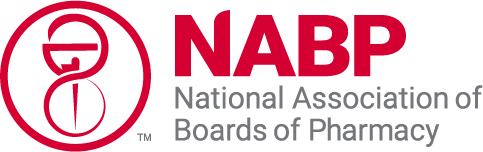 APPLICANT INFORMATIONAPPLICANT INFORMATIONAPPLICANT INFORMATIONAPPLICANT INFORMATIONAPPLICANT INFORMATIONAPPLICANT INFORMATIONAPPLICANT INFORMATIONAPPLICANT INFORMATIONAPPLICANT INFORMATIONApplicant’s Legal Business NameApplicant’s Legal Business NameApplicant’s Legal Business NameDoing Business As (DBA) Name – If applicableDoing Business As (DBA) Name – If applicableDoing Business As (DBA) Name – If applicableDoing Business As (DBA) Name – If applicableDoing Business As (DBA) Name – If applicableDateApplicant’s Physical Address of FacilityApplicant’s Physical Address of FacilityAny other businesses handling OTC Medical Devices at this facility?Contact Person for AccreditationContact Person for AccreditationContact Person for AccreditationContact Person for AccreditationContact Person for AccreditationContact Person for Accreditation Yes                 NoNameNameNameTelephone NumberTelephone NumberEmail Address Yes                 NoType of ApplicationType of ApplicationType of ApplicationDoes your facility take possession of the OTC Medical Devices that you own?Does your facility take possession of the OTC Medical Devices that you own?Does your facility take possession of the OTC Medical Devices that you own?Is the facility’s OTC Medical Device storage area air conditioned?Is the facility’s OTC Medical Device storage area air conditioned?Is the facility’s OTC Medical Device storage area air conditioned? New Applicant             Reaccreditation            Other New Applicant             Reaccreditation            Other New Applicant             Reaccreditation            Other Yes                   No Yes                   No Yes                   No Yes                 No                  N/A Yes                 No                  N/A Yes                 No                  N/AType of Facility:   (Check All That Apply)Type of Facility:   (Check All That Apply)Type of Facility:   (Check All That Apply)Type of Facility:   (Check All That Apply)Type of Facility:   (Check All That Apply)Type of Facility:   (Check All That Apply)Type of Facility:   (Check All That Apply)Type of Facility:   (Check All That Apply)Type of Facility:   (Check All That Apply) WD - Wholesale Distributor 3PL - Third Party Logistics    Provider 3PL - Third Party Logistics    Provider 3PL - Third Party Logistics    Provider RD - Reverse Distributor (non-saleable return products only) *If handling saleable return products, contact NABP RD - Reverse Distributor (non-saleable return products only) *If handling saleable return products, contact NABP RD - Reverse Distributor (non-saleable return products only) *If handling saleable return products, contact NABP RD - Reverse Distributor (non-saleable return products only) *If handling saleable return products, contact NABP RD - Reverse Distributor (non-saleable return products only) *If handling saleable return products, contact NABP MFR - Manufacturer 503B - Outsourcing Facility                       503B - Outsourcing Facility                       503B - Outsourcing Facility                       SD - Sample Distributor                        RPKG - Repackager RPKG - Repackager VD - Virtual Distributor VD - Virtual Distributor AD – API Distributor                     DD – Rx Device Distributor                              DD – Rx Device Distributor                              DD – Rx Device Distributor                              VET - Veterinary Prescription Drugs  OTC Medical Devices OTC Medical Devices Other (Describe) Other (Describe)GENERAL COMMENTSGENERAL COMMENTSGENERAL COMMENTSGENERAL COMMENTSGENERAL COMMENTSGENERAL COMMENTSGENERAL COMMENTSGENERAL COMMENTSGENERAL COMMENTSReviewer Comments:Reviewer Comments:Reviewer Comments:Reviewer Comments:Reviewer Comments:Reviewer Comments:Reviewer Comments:Reviewer Comments:Reviewer Comments:Applicant Comments:Applicant Comments:Applicant Comments:Applicant Comments:Applicant Comments:Applicant Comments:Applicant Comments:Applicant Comments:Applicant Comments:INSTRUCTIONSINSTRUCTIONSINSTRUCTIONSINSTRUCTIONSINSTRUCTIONSINSTRUCTIONSINSTRUCTIONSINSTRUCTIONSINSTRUCTIONSIMPORTANT NOTE:  Save this document to your computer using Microsoft Word. Complete it electronically and submit the final Word version of the document and referenced policies and procedures (P&Ps) back to VDIP@nabp.pharmacy. Handwritten assessments are not acceptable. PDF assessments are not acceptable.Familiarize yourself with this Policy & Procedure Assessment prior to completion. Contact VDIP@nabp.pharmacy or 847/391-4539 with any questions.Instructions to ALL ApplicantsP&P List: Using the “P&P Index” located at the back of this document, create a list of all shared P&Ps indicating which locations use the P&P.Functional List: Using the “Off-Site Functions List” template located at back of this document, create a list of all functions performed off site that are essential to your business and relative to the purpose of brokering, shipping, and receiving OTC Medical devices. Does Not Apply To: Focus points not applying to specific facility types are referenced in this column. Refer to the “Facility Type” listing above in “Applicant Information” for facility type abbreviations.P&P Type: Indicate whether the P&P referenced is a “Shared” or a “Site-Specific” document.P&P Name or Number: For all applicable “Focus Points,” insert the P&P name or number that corresponds to the electronic file containing the P&P. P&P Page Number: Provide the page number within your P&P where the specific criterion can be found. N/A: If a criterion does not apply to your business operation, type “N/A” in the P&P Name or Number column and then explain in the “Applicant Comments” section.ADDITIONAL Instructions to Those That DO NOT TAKE POSSESSION OF PRODUCT (“Virtual Distributors”) P&P Name or Number: For functions performed by your third-party logistics provider (3PL) or business partner, include in the place of the “P&P Name or Number” the DBA name or number, as indicated on your Functional List, located on the final page of this document. IMPORTANT NOTE:  Save this document to your computer using Microsoft Word. Complete it electronically and submit the final Word version of the document and referenced policies and procedures (P&Ps) back to VDIP@nabp.pharmacy. Handwritten assessments are not acceptable. PDF assessments are not acceptable.Familiarize yourself with this Policy & Procedure Assessment prior to completion. Contact VDIP@nabp.pharmacy or 847/391-4539 with any questions.Instructions to ALL ApplicantsP&P List: Using the “P&P Index” located at the back of this document, create a list of all shared P&Ps indicating which locations use the P&P.Functional List: Using the “Off-Site Functions List” template located at back of this document, create a list of all functions performed off site that are essential to your business and relative to the purpose of brokering, shipping, and receiving OTC Medical devices. Does Not Apply To: Focus points not applying to specific facility types are referenced in this column. Refer to the “Facility Type” listing above in “Applicant Information” for facility type abbreviations.P&P Type: Indicate whether the P&P referenced is a “Shared” or a “Site-Specific” document.P&P Name or Number: For all applicable “Focus Points,” insert the P&P name or number that corresponds to the electronic file containing the P&P. P&P Page Number: Provide the page number within your P&P where the specific criterion can be found. N/A: If a criterion does not apply to your business operation, type “N/A” in the P&P Name or Number column and then explain in the “Applicant Comments” section.ADDITIONAL Instructions to Those That DO NOT TAKE POSSESSION OF PRODUCT (“Virtual Distributors”) P&P Name or Number: For functions performed by your third-party logistics provider (3PL) or business partner, include in the place of the “P&P Name or Number” the DBA name or number, as indicated on your Functional List, located on the final page of this document. IMPORTANT NOTE:  Save this document to your computer using Microsoft Word. Complete it electronically and submit the final Word version of the document and referenced policies and procedures (P&Ps) back to VDIP@nabp.pharmacy. Handwritten assessments are not acceptable. PDF assessments are not acceptable.Familiarize yourself with this Policy & Procedure Assessment prior to completion. Contact VDIP@nabp.pharmacy or 847/391-4539 with any questions.Instructions to ALL ApplicantsP&P List: Using the “P&P Index” located at the back of this document, create a list of all shared P&Ps indicating which locations use the P&P.Functional List: Using the “Off-Site Functions List” template located at back of this document, create a list of all functions performed off site that are essential to your business and relative to the purpose of brokering, shipping, and receiving OTC Medical devices. Does Not Apply To: Focus points not applying to specific facility types are referenced in this column. Refer to the “Facility Type” listing above in “Applicant Information” for facility type abbreviations.P&P Type: Indicate whether the P&P referenced is a “Shared” or a “Site-Specific” document.P&P Name or Number: For all applicable “Focus Points,” insert the P&P name or number that corresponds to the electronic file containing the P&P. P&P Page Number: Provide the page number within your P&P where the specific criterion can be found. N/A: If a criterion does not apply to your business operation, type “N/A” in the P&P Name or Number column and then explain in the “Applicant Comments” section.ADDITIONAL Instructions to Those That DO NOT TAKE POSSESSION OF PRODUCT (“Virtual Distributors”) P&P Name or Number: For functions performed by your third-party logistics provider (3PL) or business partner, include in the place of the “P&P Name or Number” the DBA name or number, as indicated on your Functional List, located on the final page of this document. IMPORTANT NOTE:  Save this document to your computer using Microsoft Word. Complete it electronically and submit the final Word version of the document and referenced policies and procedures (P&Ps) back to VDIP@nabp.pharmacy. Handwritten assessments are not acceptable. PDF assessments are not acceptable.Familiarize yourself with this Policy & Procedure Assessment prior to completion. Contact VDIP@nabp.pharmacy or 847/391-4539 with any questions.Instructions to ALL ApplicantsP&P List: Using the “P&P Index” located at the back of this document, create a list of all shared P&Ps indicating which locations use the P&P.Functional List: Using the “Off-Site Functions List” template located at back of this document, create a list of all functions performed off site that are essential to your business and relative to the purpose of brokering, shipping, and receiving OTC Medical devices. Does Not Apply To: Focus points not applying to specific facility types are referenced in this column. Refer to the “Facility Type” listing above in “Applicant Information” for facility type abbreviations.P&P Type: Indicate whether the P&P referenced is a “Shared” or a “Site-Specific” document.P&P Name or Number: For all applicable “Focus Points,” insert the P&P name or number that corresponds to the electronic file containing the P&P. P&P Page Number: Provide the page number within your P&P where the specific criterion can be found. N/A: If a criterion does not apply to your business operation, type “N/A” in the P&P Name or Number column and then explain in the “Applicant Comments” section.ADDITIONAL Instructions to Those That DO NOT TAKE POSSESSION OF PRODUCT (“Virtual Distributors”) P&P Name or Number: For functions performed by your third-party logistics provider (3PL) or business partner, include in the place of the “P&P Name or Number” the DBA name or number, as indicated on your Functional List, located on the final page of this document. IMPORTANT NOTE:  Save this document to your computer using Microsoft Word. Complete it electronically and submit the final Word version of the document and referenced policies and procedures (P&Ps) back to VDIP@nabp.pharmacy. Handwritten assessments are not acceptable. PDF assessments are not acceptable.Familiarize yourself with this Policy & Procedure Assessment prior to completion. Contact VDIP@nabp.pharmacy or 847/391-4539 with any questions.Instructions to ALL ApplicantsP&P List: Using the “P&P Index” located at the back of this document, create a list of all shared P&Ps indicating which locations use the P&P.Functional List: Using the “Off-Site Functions List” template located at back of this document, create a list of all functions performed off site that are essential to your business and relative to the purpose of brokering, shipping, and receiving OTC Medical devices. Does Not Apply To: Focus points not applying to specific facility types are referenced in this column. Refer to the “Facility Type” listing above in “Applicant Information” for facility type abbreviations.P&P Type: Indicate whether the P&P referenced is a “Shared” or a “Site-Specific” document.P&P Name or Number: For all applicable “Focus Points,” insert the P&P name or number that corresponds to the electronic file containing the P&P. P&P Page Number: Provide the page number within your P&P where the specific criterion can be found. N/A: If a criterion does not apply to your business operation, type “N/A” in the P&P Name or Number column and then explain in the “Applicant Comments” section.ADDITIONAL Instructions to Those That DO NOT TAKE POSSESSION OF PRODUCT (“Virtual Distributors”) P&P Name or Number: For functions performed by your third-party logistics provider (3PL) or business partner, include in the place of the “P&P Name or Number” the DBA name or number, as indicated on your Functional List, located on the final page of this document. IMPORTANT NOTE:  Save this document to your computer using Microsoft Word. Complete it electronically and submit the final Word version of the document and referenced policies and procedures (P&Ps) back to VDIP@nabp.pharmacy. Handwritten assessments are not acceptable. PDF assessments are not acceptable.Familiarize yourself with this Policy & Procedure Assessment prior to completion. Contact VDIP@nabp.pharmacy or 847/391-4539 with any questions.Instructions to ALL ApplicantsP&P List: Using the “P&P Index” located at the back of this document, create a list of all shared P&Ps indicating which locations use the P&P.Functional List: Using the “Off-Site Functions List” template located at back of this document, create a list of all functions performed off site that are essential to your business and relative to the purpose of brokering, shipping, and receiving OTC Medical devices. Does Not Apply To: Focus points not applying to specific facility types are referenced in this column. Refer to the “Facility Type” listing above in “Applicant Information” for facility type abbreviations.P&P Type: Indicate whether the P&P referenced is a “Shared” or a “Site-Specific” document.P&P Name or Number: For all applicable “Focus Points,” insert the P&P name or number that corresponds to the electronic file containing the P&P. P&P Page Number: Provide the page number within your P&P where the specific criterion can be found. N/A: If a criterion does not apply to your business operation, type “N/A” in the P&P Name or Number column and then explain in the “Applicant Comments” section.ADDITIONAL Instructions to Those That DO NOT TAKE POSSESSION OF PRODUCT (“Virtual Distributors”) P&P Name or Number: For functions performed by your third-party logistics provider (3PL) or business partner, include in the place of the “P&P Name or Number” the DBA name or number, as indicated on your Functional List, located on the final page of this document. IMPORTANT NOTE:  Save this document to your computer using Microsoft Word. Complete it electronically and submit the final Word version of the document and referenced policies and procedures (P&Ps) back to VDIP@nabp.pharmacy. Handwritten assessments are not acceptable. PDF assessments are not acceptable.Familiarize yourself with this Policy & Procedure Assessment prior to completion. Contact VDIP@nabp.pharmacy or 847/391-4539 with any questions.Instructions to ALL ApplicantsP&P List: Using the “P&P Index” located at the back of this document, create a list of all shared P&Ps indicating which locations use the P&P.Functional List: Using the “Off-Site Functions List” template located at back of this document, create a list of all functions performed off site that are essential to your business and relative to the purpose of brokering, shipping, and receiving OTC Medical devices. Does Not Apply To: Focus points not applying to specific facility types are referenced in this column. Refer to the “Facility Type” listing above in “Applicant Information” for facility type abbreviations.P&P Type: Indicate whether the P&P referenced is a “Shared” or a “Site-Specific” document.P&P Name or Number: For all applicable “Focus Points,” insert the P&P name or number that corresponds to the electronic file containing the P&P. P&P Page Number: Provide the page number within your P&P where the specific criterion can be found. N/A: If a criterion does not apply to your business operation, type “N/A” in the P&P Name or Number column and then explain in the “Applicant Comments” section.ADDITIONAL Instructions to Those That DO NOT TAKE POSSESSION OF PRODUCT (“Virtual Distributors”) P&P Name or Number: For functions performed by your third-party logistics provider (3PL) or business partner, include in the place of the “P&P Name or Number” the DBA name or number, as indicated on your Functional List, located on the final page of this document. IMPORTANT NOTE:  Save this document to your computer using Microsoft Word. Complete it electronically and submit the final Word version of the document and referenced policies and procedures (P&Ps) back to VDIP@nabp.pharmacy. Handwritten assessments are not acceptable. PDF assessments are not acceptable.Familiarize yourself with this Policy & Procedure Assessment prior to completion. Contact VDIP@nabp.pharmacy or 847/391-4539 with any questions.Instructions to ALL ApplicantsP&P List: Using the “P&P Index” located at the back of this document, create a list of all shared P&Ps indicating which locations use the P&P.Functional List: Using the “Off-Site Functions List” template located at back of this document, create a list of all functions performed off site that are essential to your business and relative to the purpose of brokering, shipping, and receiving OTC Medical devices. Does Not Apply To: Focus points not applying to specific facility types are referenced in this column. Refer to the “Facility Type” listing above in “Applicant Information” for facility type abbreviations.P&P Type: Indicate whether the P&P referenced is a “Shared” or a “Site-Specific” document.P&P Name or Number: For all applicable “Focus Points,” insert the P&P name or number that corresponds to the electronic file containing the P&P. P&P Page Number: Provide the page number within your P&P where the specific criterion can be found. N/A: If a criterion does not apply to your business operation, type “N/A” in the P&P Name or Number column and then explain in the “Applicant Comments” section.ADDITIONAL Instructions to Those That DO NOT TAKE POSSESSION OF PRODUCT (“Virtual Distributors”) P&P Name or Number: For functions performed by your third-party logistics provider (3PL) or business partner, include in the place of the “P&P Name or Number” the DBA name or number, as indicated on your Functional List, located on the final page of this document. IMPORTANT NOTE:  Save this document to your computer using Microsoft Word. Complete it electronically and submit the final Word version of the document and referenced policies and procedures (P&Ps) back to VDIP@nabp.pharmacy. Handwritten assessments are not acceptable. PDF assessments are not acceptable.Familiarize yourself with this Policy & Procedure Assessment prior to completion. Contact VDIP@nabp.pharmacy or 847/391-4539 with any questions.Instructions to ALL ApplicantsP&P List: Using the “P&P Index” located at the back of this document, create a list of all shared P&Ps indicating which locations use the P&P.Functional List: Using the “Off-Site Functions List” template located at back of this document, create a list of all functions performed off site that are essential to your business and relative to the purpose of brokering, shipping, and receiving OTC Medical devices. Does Not Apply To: Focus points not applying to specific facility types are referenced in this column. Refer to the “Facility Type” listing above in “Applicant Information” for facility type abbreviations.P&P Type: Indicate whether the P&P referenced is a “Shared” or a “Site-Specific” document.P&P Name or Number: For all applicable “Focus Points,” insert the P&P name or number that corresponds to the electronic file containing the P&P. P&P Page Number: Provide the page number within your P&P where the specific criterion can be found. N/A: If a criterion does not apply to your business operation, type “N/A” in the P&P Name or Number column and then explain in the “Applicant Comments” section.ADDITIONAL Instructions to Those That DO NOT TAKE POSSESSION OF PRODUCT (“Virtual Distributors”) P&P Name or Number: For functions performed by your third-party logistics provider (3PL) or business partner, include in the place of the “P&P Name or Number” the DBA name or number, as indicated on your Functional List, located on the final page of this document. EXAMPLEEXAMPLEEXAMPLEEXAMPLEEXAMPLEEXAMPLEEXAMPLEFOR NABP USE ONLYFOR NABP USE ONLYFOCUS POINTP&P TypeP&P Name or NumberP&P Page NumberX?Date of ComplianceQuarantine, Disposition, Returns, and DisposalMay be included in P&Ps for product returns and destructionsProcess for determining product to be in quarantine SOP.QT.002.V4 – Product Quarantine5Process for ensuring the safety, identity, strength, quality, and purity of prescription products to be returned to vendors, active stock, destroyed, or held for Food and Drug Administration (FDA)SOP.QT.001.V2 – Returned Product Integrity Assessment3-4Process for creating documentation showing that proper conditions were maintained and that these documents were provided to the manufacturer or device distributor to which products are returned SOP.QT.011.V6 – Shipping Product Returns8APPLICANT’S POLICY & PROCEDURE INFORMATIONFOR NABP USE ONLYFOR NABP USE ONLYFOCUS POINTP&P TypeP&P Name or NumberP&P Page NumberX?Date of ComplianceLicensing and Compliance with Laws/RegulationsProcess for determining requirement for licensure in a stateProcess for obtaining and maintaining current licenses (if applicable) in all relevant jurisdictionsProcess for ensuring compliance with federal, state, and local laws/regulations in the host state and each state to which OTC Medical devices are shipped as requiredReviewer Comments: Reviewer Comments: Reviewer Comments: Reviewer Comments: Reviewer Comments: Reviewer Comments: Reviewer Comments: Applicant Comments: Applicant Comments: Applicant Comments: Applicant Comments: Applicant Comments: Applicant Comments: Applicant Comments: FOR NABP USE ONLYFOR NABP USE ONLYFOCUS POINTP&P TypeP&P Name or NumberP&P Page NumberX?Date of ComplianceOperations Pre-employment process for ensuring all personnel who have access to the operation and handling of OTC Medical devices, or directly supervise those who do, meet the following qualifications prior to their association, employment, or contract:Local and national criminal background checksInitial toxicology screeningAppropriate education, experience, and minimum qualifications for the specific duties of the positionProcess for ensuring the title, duties, and qualifications of responsible persons and persons in charge, including facility managers or designated representatives, are documented and updated as neededOngoing process for ensuring all personnel who have access to the operation and handling of OTC Medical devices, or directly supervise those who do, undergo the following regularly (as defined) after employment: For-cause local and national criminal background checksFor-cause toxicology screeningDocumented training of all personnel necessary to remain current on changes  Process describing how the facility manager or designated representative duties are covered in their absenceReviewer Comments: Reviewer Comments: Reviewer Comments: Reviewer Comments: Reviewer Comments: Reviewer Comments: Reviewer Comments: Applicant Comments: Applicant Comments: Applicant Comments: Applicant Comments: Applicant Comments: Applicant Comments: Applicant Comments: FOR NABP USE ONLYFOR NABP USE ONLYFOCUS POINTP&P TypeP&P Name or NumberP&P Page NumberX?Date of ComplianceSecurity May be addressed in separate P&PsProcess describing the facility’s security alarm systemAlarms process for handling alarm activation during off hoursDescription of how access is controlledProcess for ensuring visitors are escorted at all times (this should also apply to housekeeping and pest control vendors) (Recommended for Virtuals)Process for ensuring only task-critical employees are allowed in the OTC Medical device storage and processing area Process for ensuring restrictions against food/drink, purses, coats, etc, in OTC medical device storage and processing areas are enforced Process for monitoring trash to prevent diversion of OTC Medical devices (prevention of OTC Medical devices being hidden in refuse and retrieved afterward)Information technology (IT) security process that covers the key elements of IT security, including secure login, off-site backup, firewalls, timeouts, and password security Process for separating and securing all aspects of the device distributor’s operation when the device distributor’s facilities are co-located with another business authorized to purchase OTC Medical devicesReviewer Comments: Reviewer Comments: Reviewer Comments: Reviewer Comments: Reviewer Comments: Reviewer Comments: Reviewer Comments: Applicant Comments: Applicant Comments: Applicant Comments: Applicant Comments: Applicant Comments: Applicant Comments: Applicant Comments: FOR NABP USE ONLYFOCUS POINT P&P TypeP&P Name or NumberP&P Page NumberX?Date of ComplianceVendor and Customer ValidationRegular validation of the identity of each entity seeking to engage in the sale/distribution of OTC Medical devices with the applicant. This includes all sources from which OTC medical devices are purchased or received and all entities to which OTC medical devices are sold or shipped.Initial and ongoing license validations of all entities (vendors and customers) engaged in the distribution of OTC Medical devices with the applicant conducted directly with federal and state regulatory agencies with jurisdiction over such entity (all licenses must be in good standing)Criteria for denying business with any entity, including all vendors (sources) and customers (recipients) seeking to engage in the distribution of OTC medical devices with the applicant Process for establishing the legitimacy of OTC Medical devices purchased or received from device distributor sources which purchase such OTC Medical devices exclusively from the manufacturerReviewer Comments: Reviewer Comments: Reviewer Comments: Reviewer Comments: Reviewer Comments: Reviewer Comments: Reviewer Comments: Applicant Comments: Applicant Comments: Applicant Comments: Applicant Comments: Applicant Comments: Applicant Comments: Applicant Comments: FOR NABP USE ONLYFOR NABP USE ONLYFOCUS POINTDoes Not Apply ToP&P TypeP&P Name or NumberP&P Page NumberX?Date of ComplianceInbound OTC Medical Devices and Receiving ProcessesProcesses for examining inbound OTC Medical devices to ensure containers and labeling are not suspected of being damaged, adulterated, misbranded, counterfeited, diverted, tampered with, or are otherwise unlawful or unfit for distribution Ensure OTC Medical devices whose sealed outer and/or secondary containers have been opened/used are identified, quarantined, and properly disposed of.Verify that OTC Medical devices match shipping receipts (OTC Medcial device/shipper validation).Include visual inspections of OTC Medical devicesInclude plan of action for when suspect product is identified, including quarantining product. See suspect product section below for additional handling requirements.Reviewer Comments: Reviewer Comments: Reviewer Comments: Reviewer Comments: Reviewer Comments: Reviewer Comments: Reviewer Comments: Applicant Comments: Applicant Comments: Applicant Comments: Applicant Comments: Applicant Comments: Applicant Comments: Applicant Comments: FOR NABP USE ONLYFOR NABP USE ONLYFOCUS POINTP&P TypeP&P Name or NumberP&P Page NumberX?Date of ComplianceLegitimate Medical Device Determination-The term Legitimate Medical Device means a product for which there is no reason to believe that such product:is potentially counterfeit, diverted, or stolen;is potentially intentionally adulterated such that the product would result in serious adverse health consequences or death to humans;is potentially the subject of a fraudulent transaction; orappears otherwise unfit for distribution such that the product would result in serious adverse health consequences or death to humans.Processes to assist in the timely identification of legitimate medial devices -, which:ensure such measures incorporate regular vigilance and awareness to identify suspicious activity or potential supply chain threats; andIncludes a process for making timely legitimate medical device determinationsUpon making a determination that a medical device in the possession or control of the applicant is not a legitimate medical device, processes for:quarantining the medical device within the possession or control of the applicant from medical devices intended for distribution until such medical device is cleared or dispositioned;promptly conducting an investigation in coordination with manufacturers, vendors and customers, as applicable, to determine whether the medical device is an legitimatemaintaining the records of a suspect product investigation for no less than three years after the conclusion of the investigation.Reviewer Comments: Reviewer Comments: Reviewer Comments: Reviewer Comments: Reviewer Comments: Reviewer Comments: Reviewer Comments: Applicant Comments: Applicant Comments: Applicant Comments: Applicant Comments: Applicant Comments: Applicant Comments: Applicant Comments: FOR NABP USE ONLYFOR NABP USE ONLYFOCUS POINTP&P TypeP&P Name or NumberP&P Page NumberX?Date of ComplianceTemperature Standards Process for ensuring OTC Medical devices are stored at temperature standards according to the device labeling or United States Pharmacopeia (USP) standards. The most common temperature labeling requirements, although not all inclusive, are:Controlled Cold Temperature (CCT) 36° to 46° FControlled Room Temperature (CRT) 68° to 77°FExcursions allowed from 59° to 86°F, provided the mean kinetic temperature does not exceed 77°FProcess to maintain an electromechanical or electronic recording and monitoring system that operates continuously (24/7/365) in all device storage areas. The system must provide recorded data (recording) as well as the real-time alarm status of excursions (monitoring) on a continuous (24/7/365) basis Temperature monitoring equipment calibration frequency should be at least annually 24/7/365 plan of action when temperature or humidity excursions occur, including device assessment Reviewer Comments: Reviewer Comments: Reviewer Comments: Reviewer Comments: Reviewer Comments: Reviewer Comments: Reviewer Comments: Applicant Comments: Applicant Comments: Applicant Comments: Applicant Comments: Applicant Comments: Applicant Comments: Applicant Comments: FOR NABP USE ONLYFOR NABP USE ONLYFOCUS POINTP&P TypeP&P Name or NumberP&P Page NumberX?Date of ComplianceHumidity Standards(if applicable)Processes for monitoring humidity to ensure all OTC Medical devices are stored according to the product labeling Monitoring and recording all areas 24/7/365 Humidity monitoring equipment calibration frequencies Reviewer Comments: Reviewer Comments: Reviewer Comments: Reviewer Comments: Reviewer Comments: Reviewer Comments: Reviewer Comments: Applicant Comments: Applicant Comments: Applicant Comments: Applicant Comments: Applicant Comments: Applicant Comments: Applicant Comments: FOR NABP USE ONLYFOR NABP USE ONLYFOCUS POINTP&P TypeP&P Name or NumberP&P Page NumberX?Date of ComplianceInventory ControlsProcess for identifying unusual OTC Medical device orders, including unusual ordering patterns and amounts, and payment that identify potential diversion or criminal activity.Process for identifying, recording, and reporting losses, thefts, or otherwise missing OTC Medical devicesInventory/cycle count scheduleCorrecting all errors, inaccuracies, or other adjustments in OTC Medical device inventoriesInventory adjustments with approval by authorized personnelProtection against unauthorized access to computers or electronic records for purposes of concealing theft or diversion activitiesConducting internal investigations of inventory discrepancies to detect losses/thefts and other possible criminal activityIn-transit losses/thefts investigated with carrier and trended for evaluation of carrier’s continued serviceProcess for import and/or export when applicableImport process must include FDA and U.S. Customs clearanceReviewer Comments: Reviewer Comments: Reviewer Comments: Reviewer Comments: Reviewer Comments: Reviewer Comments: Reviewer Comments: Applicant Comments: Applicant Comments: Applicant Comments: Applicant Comments: Applicant Comments: Applicant Comments: Applicant Comments: FOR NABP USE ONLYFOR NABP USE ONLYFOCUS POINTDoes Not Apply ToP&P TypeP&P Name or NumberP&P Page NumberX?Date of ComplianceShipping / OutboundProcess for ensuring the oldest approved stock or short-dated OTC Medical devices are distributed first Process for ensuring the identity of the OTC medical devices in each outgoing shipment and that the device has not been damaged or held under improper conditions while at the applicant’s facility (prior to shipping)Reviewer Comments: Reviewer Comments: Reviewer Comments: Reviewer Comments: Reviewer Comments: Reviewer Comments: Reviewer Comments: Applicant Comments: Applicant Comments: Applicant Comments: Applicant Comments: Applicant Comments: Applicant Comments: Applicant Comments: FOR NABP USE ONLYFOR NABP USE ONLYFOCUS POINTP&P TypeP&P Name or NumberP&P Page NumberX?Date of ComplianceRecallsProcess for handling recalls and voluntary and written withdrawals of OTC Medical devicesOTC Medical device is removed from active inventory and quarantinedHandling returned OTC Medical devices including screening returns against a list of recent recalled devicesReviewer Comments: Reviewer Comments: Reviewer Comments: Reviewer Comments: Reviewer Comments: Reviewer Comments: Reviewer Comments: Applicant Comments: Applicant Comments: Applicant Comments: Applicant Comments: Applicant Comments: Applicant Comments: Applicant Comments: FOR NABP USE ONLYFOR NABP USE ONLYFOCUS POINTP&P TypeP&P Name or NumberP&P Page NumberX?Date of ComplianceQuarantine, Disposition, Returns, and DisposalMay be included in P&Ps for OTC medical device returns and destructionsProcess for determining and documenting OTC medical devices to be quarantined (due to temperature excursions or quality hold, damaged, outdated/short-dated, otherwise unfit for distribution, etc) Process for determining and documenting devices to be quarantined (recalled medical devices and suspect product/illegitimate product) Documented disposition of quarantined OTC Medical devices with rationale for returning it to active stock, disposal, return to manufacturer/distributor, etcProcess for identifying and handling outdated OTC Medical must be segregated from other OTC Medical devices (quarantined) OTC Medical Device Destruction ProcessDocumentation of returning to active stock or disposalAny on-site disposal must be witnessed and documented by a responsible member of the facility personnelCertificate of destruction must be received from the destruction vendor/reverse distributor, if used and compared against product sent for destruction to ensure full inventory accountability.Process for disposing of containers, labels, and packaging that contain device information (Note: In some cases, packaging and labeling is disposed of with the device. If so, explain in the Applicant Comments section below and the following bullets do not apply.)Process for destroying/defacing device cartons, overwraps, package inserts, and packaging waste generated as part of regular operations to prevent its retrieval and use for counterfeiting or diversionCertificate of destruction received from destruction vendor/reverse distributor, if usedReviewer Comments: Reviewer Comments: Reviewer Comments: Reviewer Comments: Reviewer Comments: Reviewer Comments: Reviewer Comments: Applicant Comments: Applicant Comments: Applicant Comments: Applicant Comments: Applicant Comments: Applicant Comments: Applicant Comments: FOR NABP USE ONLYFOR NABP USE ONLYFOCUS POINTP&P TypeP&P Name or NumberP&P Page NumberX?Date of ComplianceRecordsCompliance may be met through an all-inclusive document or in the individual operational documents.A process to establish and maintain records related to the receipt, storage, wholesale distribution, and disposition (including any investigations) of all OTC Medical devices, including but not limited to, invoices, packing slips, shipping records, sales invoices, agreements, leases, deeds, and certificates of destruction.Process for identification, storage, access, and protection of such recordsProcess for making all records accessible for inspection within two business days of a request by an authorized official of a federal, state, or local law enforcement agencyProcess for maintaining all records for a minimum of three years-.Reviewer Comments: Reviewer Comments: Reviewer Comments: Reviewer Comments: Reviewer Comments: Reviewer Comments: Reviewer Comments: Applicant Comments: Applicant Comments: Applicant Comments: Applicant Comments: Applicant Comments: Applicant Comments: Applicant Comments: FOR NABP USE ONLYFOR NABP USE ONLYFOCUS POINTP&P TypeP&P Name or NumberP&P Page NumberX?Date of ComplianceCrisis OperationsProcess for operations during a disaster that affects the facility’s security or operation, including:After-action assessment of OTC Medical devices to ensure their continued integrityRecord preservationBackup/outsourced resources (power, security, etc.)Reporting to NABP, - and the state licensing agency when the facility is rendered inoperable for 10 or more days.Reviewer Comments: Reviewer Comments: Reviewer Comments: Reviewer Comments: Reviewer Comments: Reviewer Comments: Reviewer Comments: Applicant Comments: Applicant Comments: Applicant Comments: Applicant Comments: Applicant Comments: Applicant Comments: Applicant Comments: Enter the applicable facility location in the column header. If additional columns are needed type overthe “example” facility names.Enter the applicable facility location in the column header. If additional columns are needed type overthe “example” facility names.Enter the applicable facility location in the column header. If additional columns are needed type overthe “example” facility names.Enter the applicable facility location in the column header. If additional columns are needed type overthe “example” facility names.Enter the applicable facility location in the column header. If additional columns are needed type overthe “example” facility names.Enter the applicable facility location in the column header. If additional columns are needed type overthe “example” facility names.P&P NameP&P NumberFile Name of DocumentSent to NABP[Example] ABC pharmaceutical Nashville, TN[Example] ABC pharmaceutical Chicago, IL[Example] ABC Pharma dba 123 DistrNew York, Ny[facility name][facility name][facility name]P&P NameP&P NumberFile Name of DocumentSent to NABP[Example] ABC pharmaceutical Nashville, TN[Example] ABC pharmaceutical Chicago, IL[Example] ABC Pharma dba 123 DistrNew York, Ny[Example] ReceivingSOP 123SOP123.docXXFunction PerformedRelationship TypeLegal Business Name (LBN)Doing Business As Name (DBA)Complete Address1[Example] Stock, Pick, and ShipZeta Pharmaceutical Shipping, IncZeta Ships555 Abraham WayIsland Lake, WI 666522[Example] License VerificationAnika Data ServicesAnika Data Services538 Lakeland AveSan Antonio, MI 583993[Example] State LicensingAlpha Company, LLCAlpha Company, LLC3535 Score RdFish Creek, TX 856224[Example] StockAlpha Company, LLCAlpha Company, LLC962 Washington CreekPark Place, NY 68568567891011121314151617181920